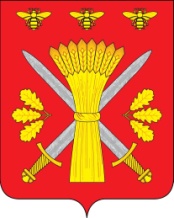 РОССИЙСКАЯ ФЕДЕРАЦИЯОРЛОВСКАЯ ОБЛАСТЬАДМИНИСТРАЦИЯ ТРОСНЯНСКОГО РАЙОНАПОСТАНОВЛЕНИЕ   от 15 ноября  2013  г.                                                                                                   № 292             с.ТроснаОб утверждении регламентаинформационного взаимодействия лиц,осуществляющих поставки ресурсов, необходимых для предоставления коммунальных услуг, и (или) оказывающихкоммунальные услуги в многоквартирных и жилых домах либо услуги (работы) по содержанию и ремонту общего имущества собственников помещений в многоквартирных домах на территории Троснянского района, при предоставлении информации.	    В целях реализации  части 4 статьи 165 Жилищного кодекса Российской Федерации,  постановления  Правительства Российской Федерации от 28 декабря 2012 г. № 1468  «О порядке предоставления органам местного самоуправления информации лицами, осуществляющими поставки ресурсов, необходимых для предоставления коммунальных услуг, и (или) оказывающими коммунальные услуги в многоквартирных и жилых домах либо услуги (работы) по содержанию и ремонту общего имущества собственников помещений в многоквартирных домах»,  руководствуясь методическими рекомендациями по разработке органами местного самоуправления регламентов информационного взаимодействия лиц, осуществляющих поставки ресурсов, необходимых для предоставления коммунальных услуг, и (или) оказывающих коммунальные услуги в многоквартирных и жилых домах либо услуги (работы) по содержанию и ремонту общего имущества собственников помещений в многоквартирных домах, при предоставлении информации, утвержденных приказом Федерального агентства по строительству и жилищно-коммунальному хозяйству от 08 апреля 2013 года № 112/ГС, постановляет:             1.Утвердить регламент информационного взаимодействия лиц, осуществляющих поставки ресурсов, необходимых для предоставления коммунальных услуг, и (или) оказывающих коммунальные услуги в многоквартирных и жилых домах либо услуги (работы) по содержанию и ремонту общего имущества собственников помещений в многоквартирных домах на территории Троснянского района, при предоставлении информации, прилагается.2.Настоящее постановление подлежит размещению на официальном сайте администрации Троснянского района в сети Интернет.3. Настоящее постановление вступает в силу с момента его официального обнародования.4. Контроль за исполнением настоящего постановления оставляю за собой.        Глава администрации                                                                 А. И. НасоновПриложение                                                                       к постановлению администрации                                                 Троснянского района                                                                            от 15 ноября 2013 г.  № 292Регламент информационного взаимодействия лиц, осуществляющих поставки ресурсов, необходимых для предоставления коммунальных услуг, и (или) оказывающих коммунальные услуги в многоквартирных и жилых домах либо услуги (работы) по содержанию и ремонту общего имущества собственников помещений в многоквартирных домах на территории Троснянского района,  при предоставлении информации.1.Общие положения1.1. Настоящий Регламент информационного взаимодействия лиц, осуществляющих поставки ресурсов, необходимых для предоставления коммунальных услуг, и (или) оказывающих коммунальные услуги в многоквартирных и жилых домах либо услуги (работы) по содержанию и ремонту общего имущества собственников помещений в многоквартирных домах на территории Троснянского района (далее – лица, осуществляющие поставку коммунальных ресурсов и (или) оказание услуг), при предоставлении информации (далее по тексту – Регламент) разработан в целях реализации части 4 статьи 165 Жилищного кодекса Российской Федерации при предоставлении информации, указанной в постановлении Правительства Российской Федерации от  28 декабря 2012 г. № 1468 «О порядке предоставления органам местного самоуправления информации лицами, осуществляющими поставки ресурсов, необходимых для предоставления коммунальных услуг, и (или) оказывающими коммунальные услуги в многоквартирных и жилых домах либо услуги (работы) по содержанию и ремонту общего имущества собственников помещений в многоквартирных домах».1.2. Настоящий регламент устанавливает:- участников информационного взаимодействия;- порядок предоставления информации в форме электронного паспорта многоквартирного дома или электронного паспорта жилого дома;- порядок предоставления информации в форме электронного документа для предоставления информации о состоянии расположенных на территории Троснянского района объектов коммунальной и инженерной инфраструктуры;- порядок предоставления извещения об изменении перечня домов, для которых осуществляется поставка ресурсов, необходимых для предоставления коммунальных услуг, и (или) в которых осуществляется предоставление коммунальных услуг, оказание услуг (выполнение работ) по содержанию и ремонту общего имущества собственников помещений в многоквартирных домах, либо об изменении перечня услуг (работ, ресурсов), поставляемых в каждый дом;  - требования к формату предоставления информации.2. Участники информационного взаимодействия           2.1. В информационном взаимодействии принимают участие следующие органы и организации:2.1.1 Лица, осуществляющие поставку коммунальных ресурсов и (или) оказание услуг, обязанные предоставлять информацию (далее – лица, осуществляющие поставку коммунальных ресурсов и (или) оказание услуг):а) организации, осуществляющие поставку в многоквартирные дома ресурсов, необходимых для предоставления коммунальных услуг (далее – ресурсоснабжающие организации);б) организации, осуществляющие предоставление коммунальных услуг в многоквартирных и жилых домах:- управляющие организации, заключившие в установленном порядке договор управления многоквартирным домом, в котором предусмотрена обязанность этих организаций предоставлять коммунальные услуги соответствующего вида;- товарищества собственников жилья, жилищные кооперативы, жилищно-строительные кооперативы и иные специализированные потребительские кооперативы, которые предоставляют коммунальные услуги собственникам и (или) пользователям помещений в многоквартирном доме, если собственниками помещений в многоквартирном доме избран способ управления многоквартирным домом, предусмотренный пунктом 2 части 2 статьи 161 Жилищного кодекса Российской Федерации, или собственниками жилых домов;- ресурсоснабжающие организации, если ими заключен с собственниками помещений в многоквартирном доме, избравшими способ управления многоквартирным домом, предусмотренный пунктом 1 части 2 статьи 161 Жилищного кодекса Российской Федерации, либо с собственниками жилых домов договор предоставления коммунальных услуг соответствующего вида;в) лица, оказывающие услуги (выполняющие работы) по содержанию и ремонту общего имущества собственников помещений в многоквартирных домах на основании договоров, предусматривающих оказание таких услуг (выполнение таких работ) (договоры управления многоквартирным домом либо договоры на оказание услуг (выполнение работ) по содержанию и ремонту общего имущества собственников помещений в многоквартирных домах), в том числе управляющие организации, а также товарищества и кооперативы, указанные в настоящем подпункте, оказывающие такие услуги (выполняющие такие работы), если собственниками помещений в многоквартирном доме избран способ управления многоквартирным домом, предусмотренный пунктом 2 части 2 статьи 161 Жилищного кодекса Российской Федерации.2.1.2 Лица, отвечающие за эксплуатацию объектов коммунальной и инженерной инфраструктуры, расположенных на территории Троснянского района;2.1.3 Администрация  Троснянского района.3. Порядок информационного взаимодействия при передаче информацииИнформация (пункт 1.2 настоящего Регламента) передается в форме электронного документа в зашифрованном виде. Шифрование осуществляется отправителем документа в адрес уполномоченного лица получателя. Файл электронной подписи под документами передается в открытом виде.3.1. Порядок предоставления информации в форме электронного паспорта многоквартирного дома или электронного паспорта жилого дома (далее – электронный паспорт): 3.1.1. С момента утверждения в установленном порядке формы электронного паспорта администрация Троснянского района размещает в открытом доступе на официальном сайте администрации в сети «Интернет» (далее – сеть «Интернет»):- форму электронного паспорта для заполнения лицами, осуществляющими поставку коммунальных ресурсов и (или) оказание услуг;- сведения о выделенном адресе электронной почты для получения информации.3.1.2 Обязанность по предоставлению информации возникает:- в отношении лиц, осуществляющих оказание коммунальных услуг в многоквартирных и жилых домах, - со дня, определяемого в соответствии с пунктами 14 -17 Правил предоставления коммунальных услуг собственникам и пользователям помещений в многоквартирных домах и жилых домов, утвержденных постановлением Правительства Российской Федерации от 6 мая 
2011 г. № 354;-  в отношении лиц, осуществляющих поставку в многоквартирные дома ресурсов, необходимых для предоставления коммунальных услуг, оказание услуг (выполнение работ) по содержанию и ремонту общего имущества собственников помещений в многоквартирном доме, - со дня заключения соответствующего договора.3.1.3. С момента возникновения обязанности по предоставлению информации ежемесячно до 15 числа месяца, следующего за отчетным, лица, осуществляющие поставку коммунальных ресурсов и (или) оказание услуг, заполняют форму электронного паспорта и направляют на выделенный адрес электронной почты администрации Троснянского района в форме электронного документа, подписанного лицом, имеющим право действовать без доверенности от имени организации, либо лицом, уполномоченным на подписание указанного документа доверенностью, с использованием усиленной квалифицированной электронной подписи в соответствии с Федеральным законом от 6 апреля 2011 года № 63-ФЗ «Об электронной подписи». При этом  электронная подпись передается отдельным файлом в рамках единого сеанса электронного обмена (транзакции).3.1.4 Форма электронного паспорта заполняется отдельно по каждому многоквартирному дому или жилому дому лицами, указанными в подпункте 3.1.2  настоящего Регламента, в части, касающейся поставляемых ими ресурсов, необходимых для предоставления коммунальных услуг, оказываемых услуг (выполняемых работ).3.1.5 Администрация Троснянского района обеспечивает направление автоматического ответного сообщения о факте получения информации лицам, предоставившим информацию при получении информации на выделенный адрес электронной почты администрации Троснянского района.3.1.6. Обязанность по предоставлению информации лиц, осуществляющих поставку коммунальных ресурсов и (или) оказание услуг, считается выполненной при получении автоматического ответного сообщения, при условии надлежащего заполнения и подписания формы электронного паспорта.3.1.7. В случае некорректного заполнения и (или) некорректного подписания формы электронного паспорта лицом, осуществляющим поставку коммунальных ресурсов и (или) оказание услуг, администрация Троснянского района  в течение двух рабочих дней со дня получения электронного паспорта направляет посредством выделенного адреса электронной почты соответствующее извещение о необходимости внесения корректировок с указанием замечаний, которые необходимо устранить.3.1.8 Лицо, осуществляющее поставку коммунальных ресурсов и (или) оказание услуг, получившее извещение, указанное в подпункте 3.1.7 настоящего Регламента, обязано в течение пяти рабочих дней устранить замечания, перечисленные в извещении администрации Троснянского района, и направить доработанную форму электронного паспорта в адрес администрации  в порядке, предусмотренном настоящим Регламентом.3.2. Порядок предоставления информации в форме электронного документа для предоставления информации о состоянии расположенных на территориях муниципальных образований объектов коммунальной и инженерной инфраструктуры (далее – электронный документ об объектах коммунальной и инженерной инфраструктуры).3.2.1. С момента утверждения в установленном порядке формы электронного документа об объектах коммунальной и инженерной инфраструктуры администрация Троснянского района размещает в открытом доступе на официальном сайте в сети «Интернет»:- форму электронного документа об объектах коммунальной и инженерной инфраструктуры для заполнения лицами, отвечающими за эксплуатацию объектов коммунальной и инженерной инфраструктуры, расположенной на территории муниципального образования;- сведения о выделенном адресе электронной почты для получения информации.3.2.2 Ежемесячно до 15 числа месяца, следующего за отчетным, лица, отвечающие за эксплуатацию объектов коммунальной и инженерной инфраструктуры, расположенной на территории Троснянского района, направляют на выделенный адрес электронной почты администрации электронный документ об объектах коммунальной и инженерной инфраструктуры, подписанный лицом, имеющим право действовать без доверенности от имени лица, либо лицом, уполномоченным на подписание указанного документа доверенностью, с использованием усиленной квалифицированной электронной подписи в соответствии с Федеральным законом от 6 апреля 2011 года № 63-ФЗ «Об электронной подписи». При этом электронная подпись передается отдельным файлом в рамках единого сеанса электронного обмена (транзакции).3.2.3 Администрация Троснянского района обеспечивает направление автоматического ответного сообщения о факте получения информации лицам, предоставившим информацию, при получении информации на выделенный адрес электронной почты администрации.3.2.4  Обязанность по предоставлению информации лиц, отвечающих за эксплуатацию объектов коммунальной и инженерной инфраструктуры, считается выполненной при получении автоматического ответного сообщения, при условии надлежащего заполнения и подписания формы электронного документа об объектах коммунальной и инженерной инфраструктуры.3.2.5. В случае некорректного заполнения и (или) некорректного подписания формы электронного документа об объектах коммунальной и инженерной инфраструктуры лицом, отвечающим за эксплуатацию объектов коммунальной и инженерной инфраструктуры, администрация Троснянского района в течение двух рабочих дней со дня получения формы электронного документа об объектах коммунальной и инженерной инфраструктуры направляет посредством выделенного адреса электронной почты  соответствующее извещение о необходимости внесения корректировок с указанием замечаний, которые необходимо устранить.3.2.6 Лицо, отвечающее за эксплуатацию объектов коммунальной и инженерной инфраструктуры, получившее извещение, указанное в подпункте 3.2.5  настоящего Регламента, обязано в течение пяти рабочих дней устранить замечания, перечисленные в извещении администрации Троснянского района, и направить доработанную форму электронного документа об объектах коммунальной и инженерной инфраструктуры в адрес администрации в порядке, предусмотренном настоящим Регламентом. 3.3. Порядок предоставления извещения об изменении перечня домов, для которых осуществляется поставка ресурсов, необходимых для предоставления коммунальных услуг, и (или) в которых осуществляется предоставление коммунальных услуг, оказание услуг (выполнение работ) по содержанию и ремонту общего имущества собственников помещений в многоквартирных домах, либо об изменении перечня услуг (работ, ресурсов), поставляемых в каждый дом (далее – извещение).3.3.1. Лица, осуществляющие поставку коммунальных ресурсов и (или) оказание услуг, в течение 10 дней со дня произошедших изменений направляют на выделенный адрес электронной почты администрации Троснянского района извещение с приложением документов, подтверждающих изменения в форме электронного документа, подписанного лицом, имеющим право действовать без доверенности от имени лица, либо лицом, уполномоченным на подписание указанного документа доверенностью, с использованием усиленной квалифицированной электронной подписи, подписанной сертификатом удостоверяющего центра, аккредитованного в соответствии с Федеральным законом от 6 апреля 2011 года № 63-ФЗ «Об электронной подписи». При этом электронная подпись передается отдельным файлом в рамках единого сеанса электронного обмена (транзакции).3.3.2. Администрация Троснянского района обеспечивает направление автоматического ответного сообщения о факте получения информации лицам, предоставившим информацию, при получении извещения на выделенный адрес электронной почты администрации.3.3.3. Обязанность по предоставлению информации лиц, осуществляющих поставку коммунальных ресурсов и (или) оказание услуг, считается выполненной при получении автоматического ответного сообщения, при условии надлежащего подписания извещения.3.3.4. В случае ненадлежащего подписания извещения лицом, осуществляющим поставку коммунальных ресурсов и (или) оказание услуг, администрация Троснянского района в течение двух рабочих дней со дня получения извещения направляет соответствующее сообщение посредством выделенного адреса электронной почты.3.3.5 Лицо, осуществляющее поставку коммунальных ресурсов и (или) оказание услуг, получившее сообщение, обязано в течение пяти рабочих дней устранить замечание, направить корректное извещение в адрес администрации в порядке, предусмотренном настоящим Регламентом.